PENYERAHAN BANTUAN BIBIT DURIANKEPADA KELOMPOK TANI DANA DESA TAHUN 2023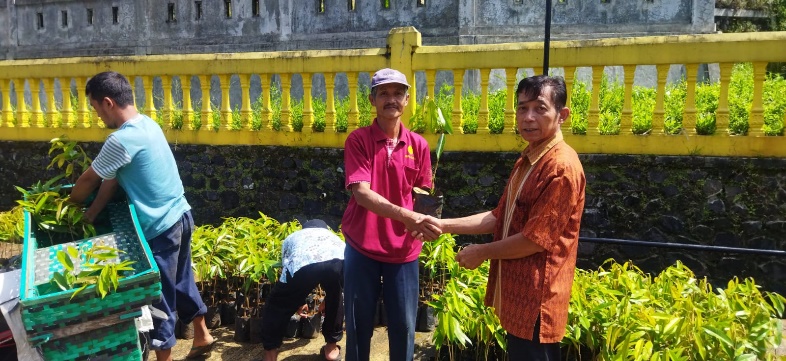 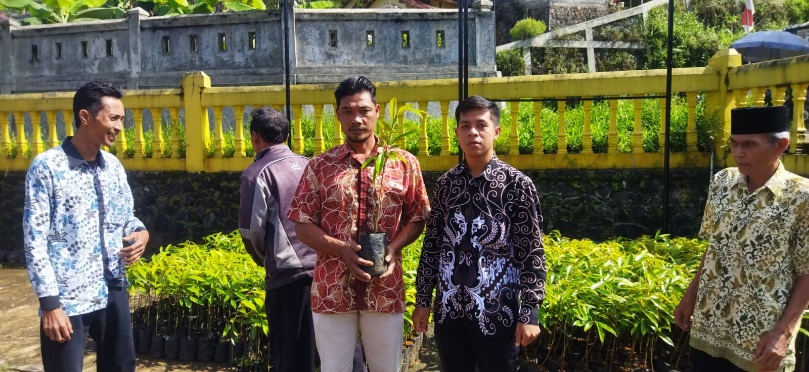 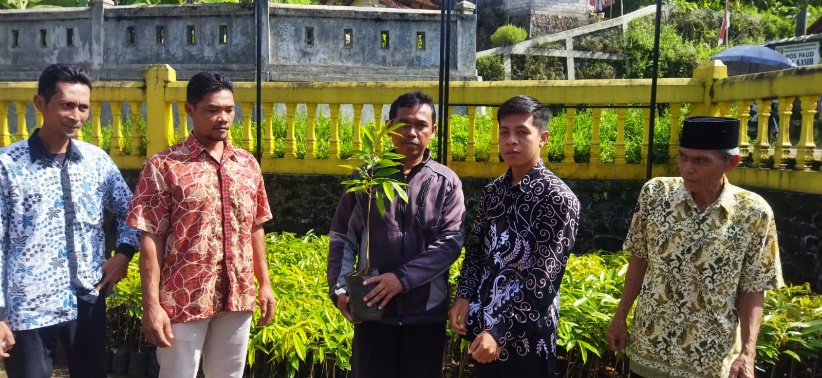 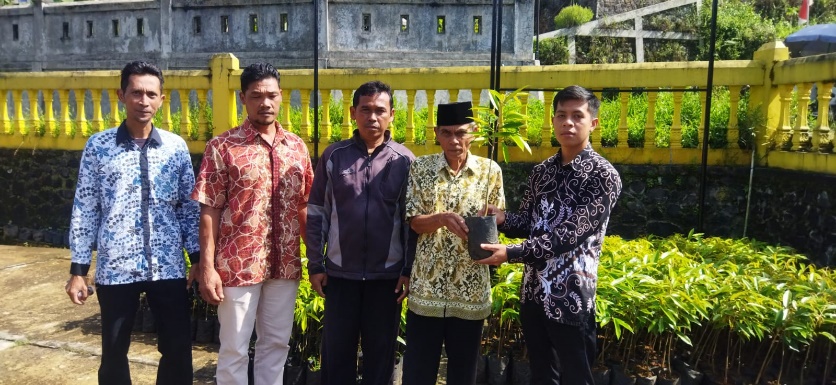 